L’équipe de langues en Maternelle | Nursery School Language Teacher TeamL’équipe de langues en Élémentaire | Elementary School Language Teacher TeamThaï | ThaiAttention, Ky intervient également en CPA et D et en CM2 A C B1/B2Les 5 enseignantes de thaï interviennent en thaï renforcé.Note, Ky is also Teacher for CPA, CPD, CM2A, CM2C, CM2B1/B2Advanced Thai (thaï renforcé) is also taught by the 5 Thai Teachers.Anglais NSI | English International SectionAnglais SI | English International Section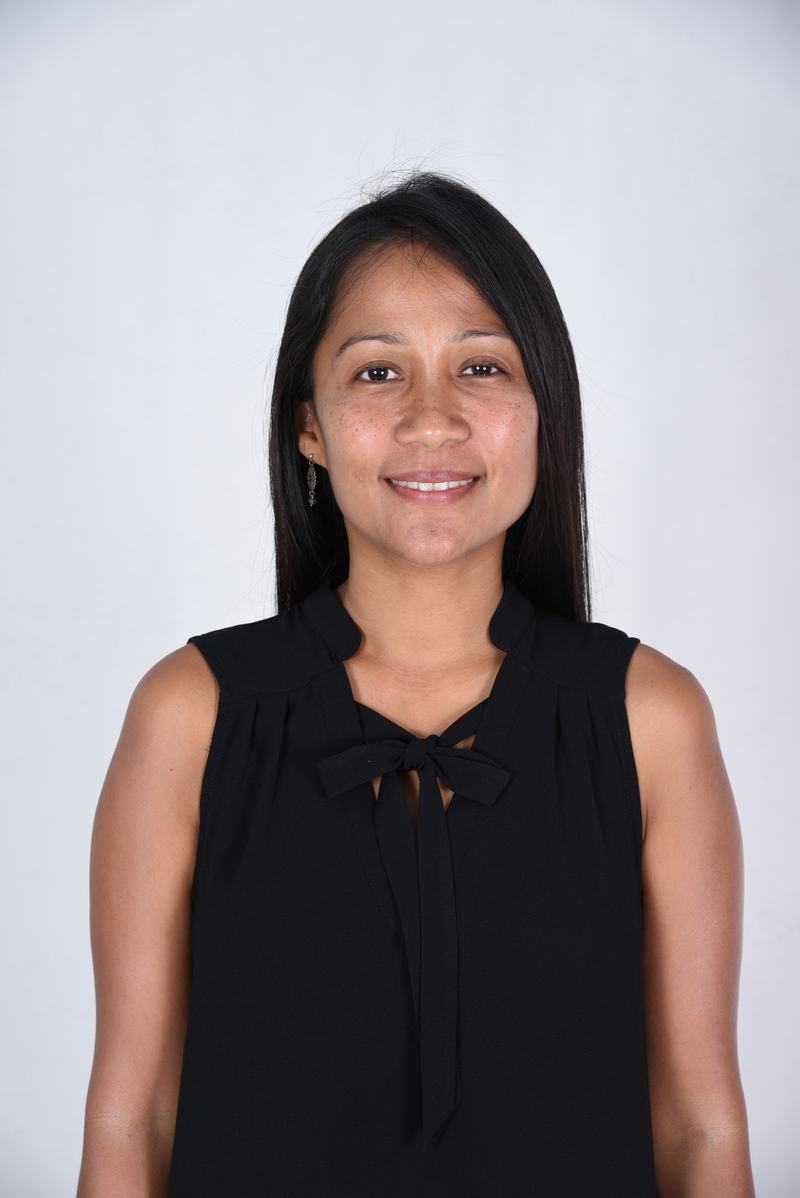 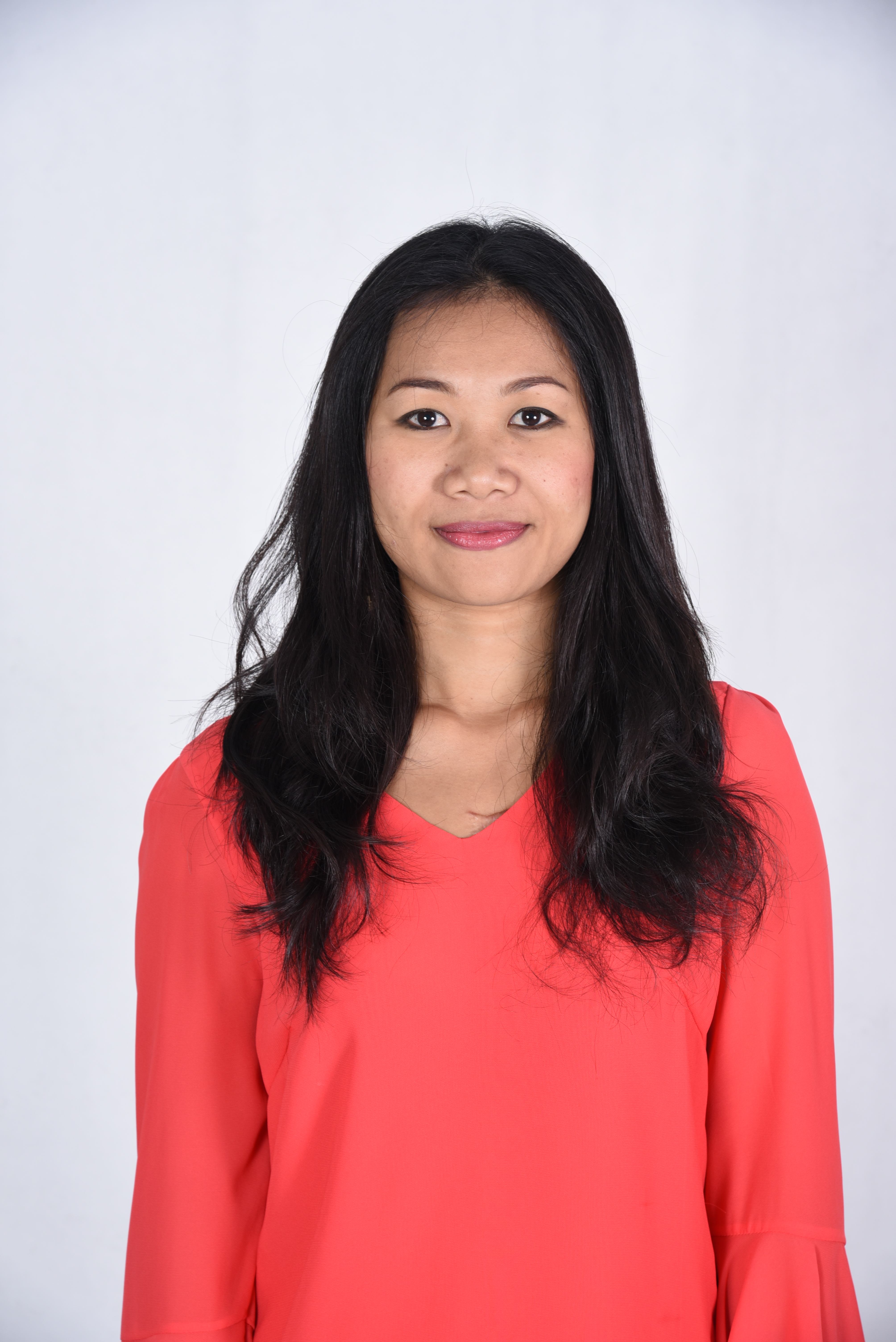 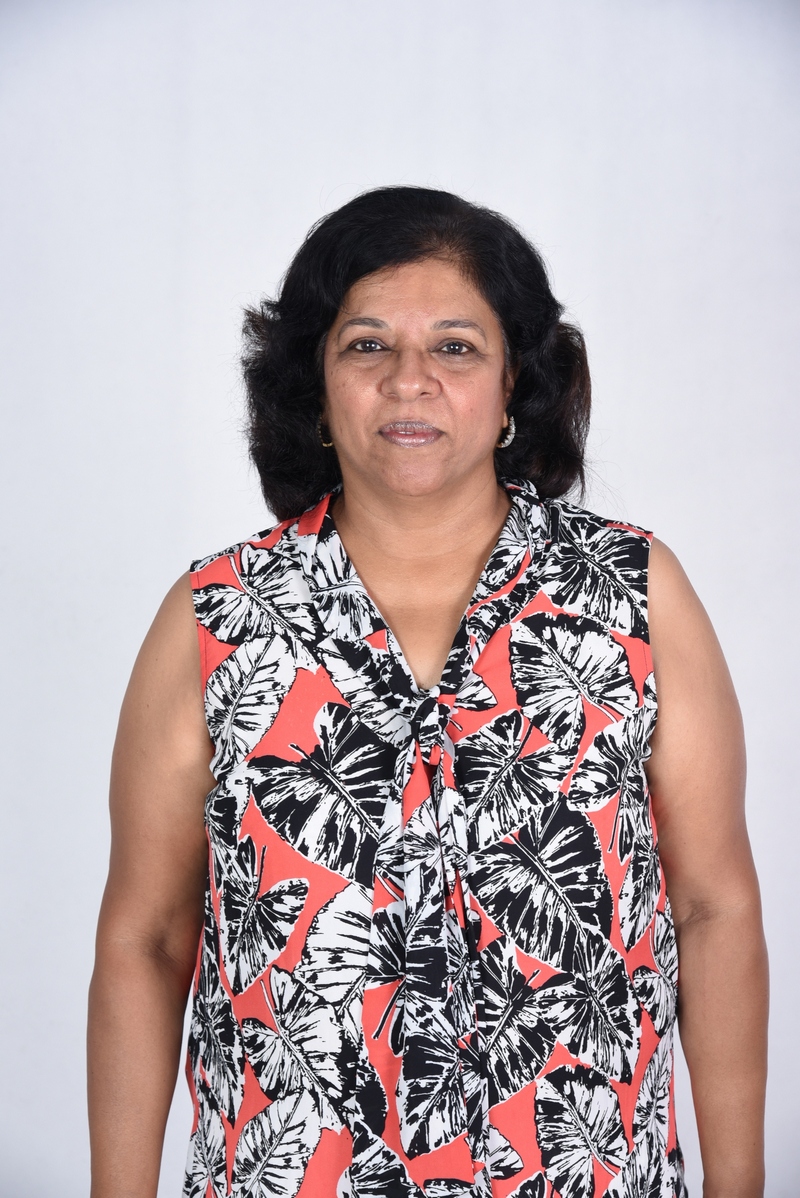 Thaï MSB - GSThaï PS – PSMS - MSAAnglais  MS - GSKoyKyVijiKanitta KHAMTHUARapeeporn PeutchantukVijayashree SIVARAMAKRISHANkanitta.k@lfib.ac.thrapeeporn.p@lfib.ac.thviji.s@lfib.ac.th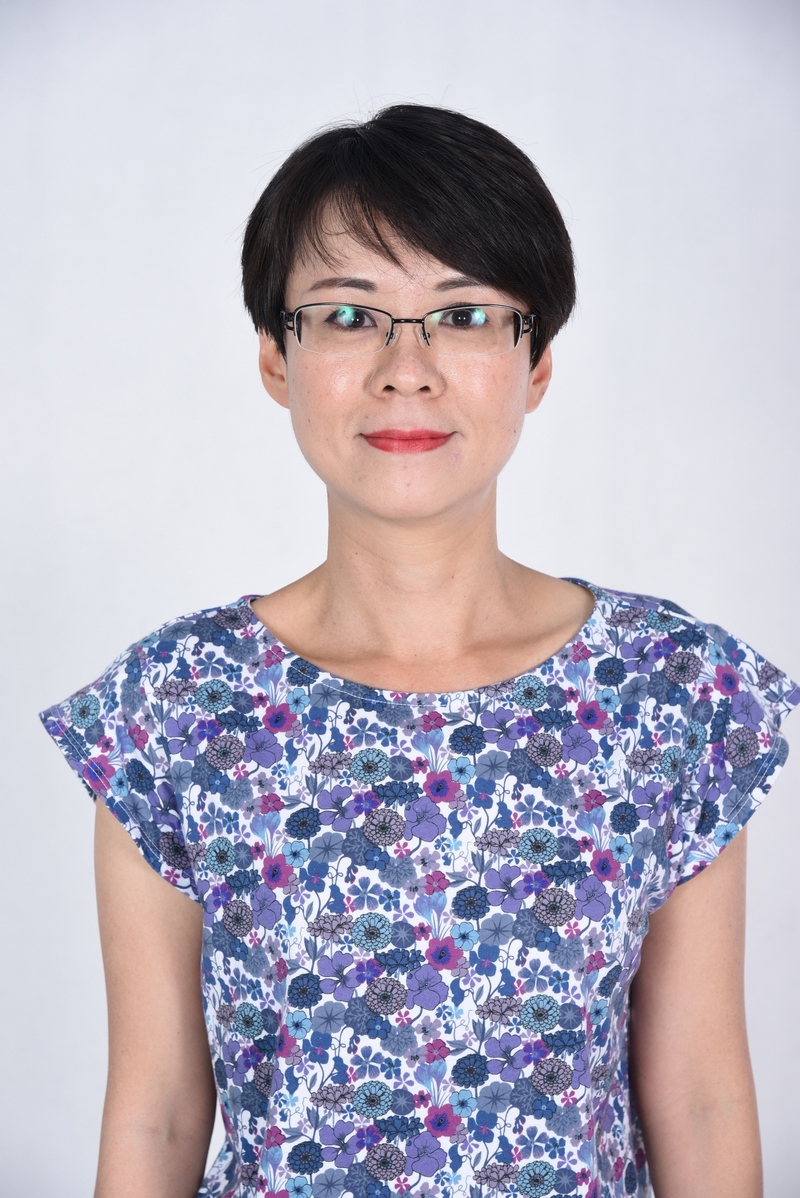 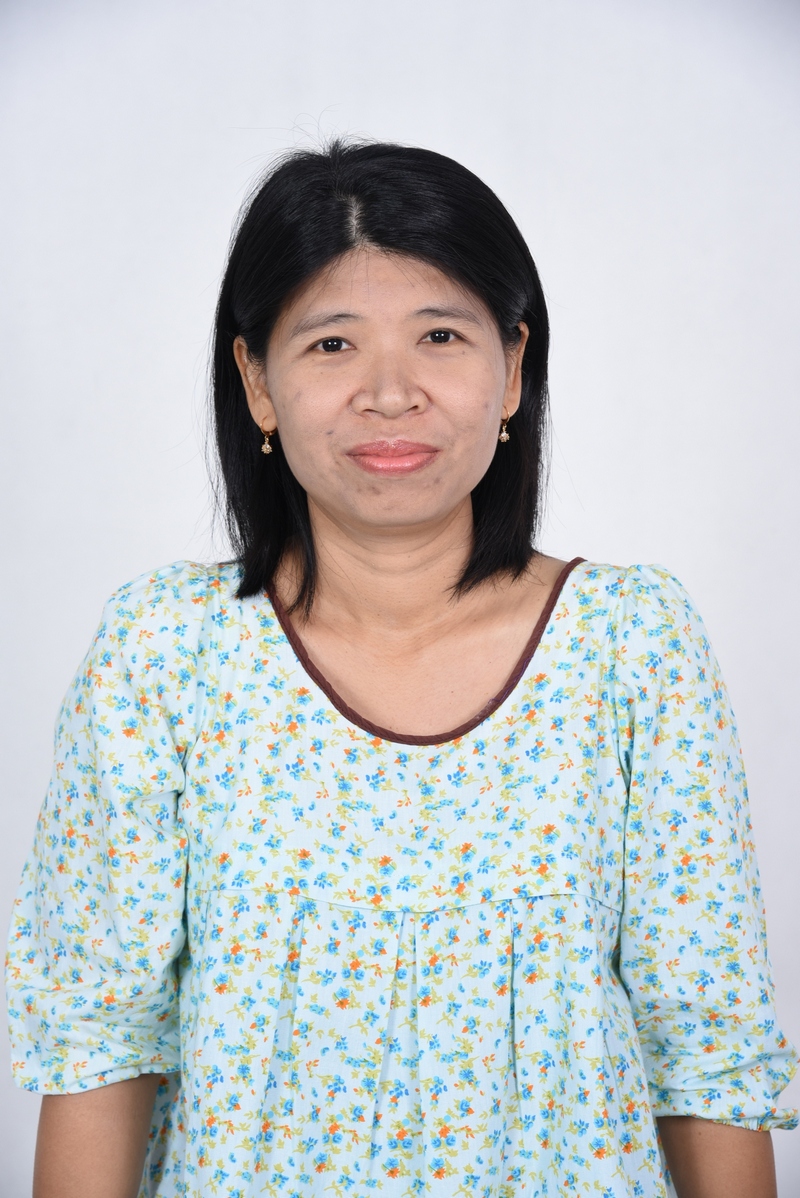 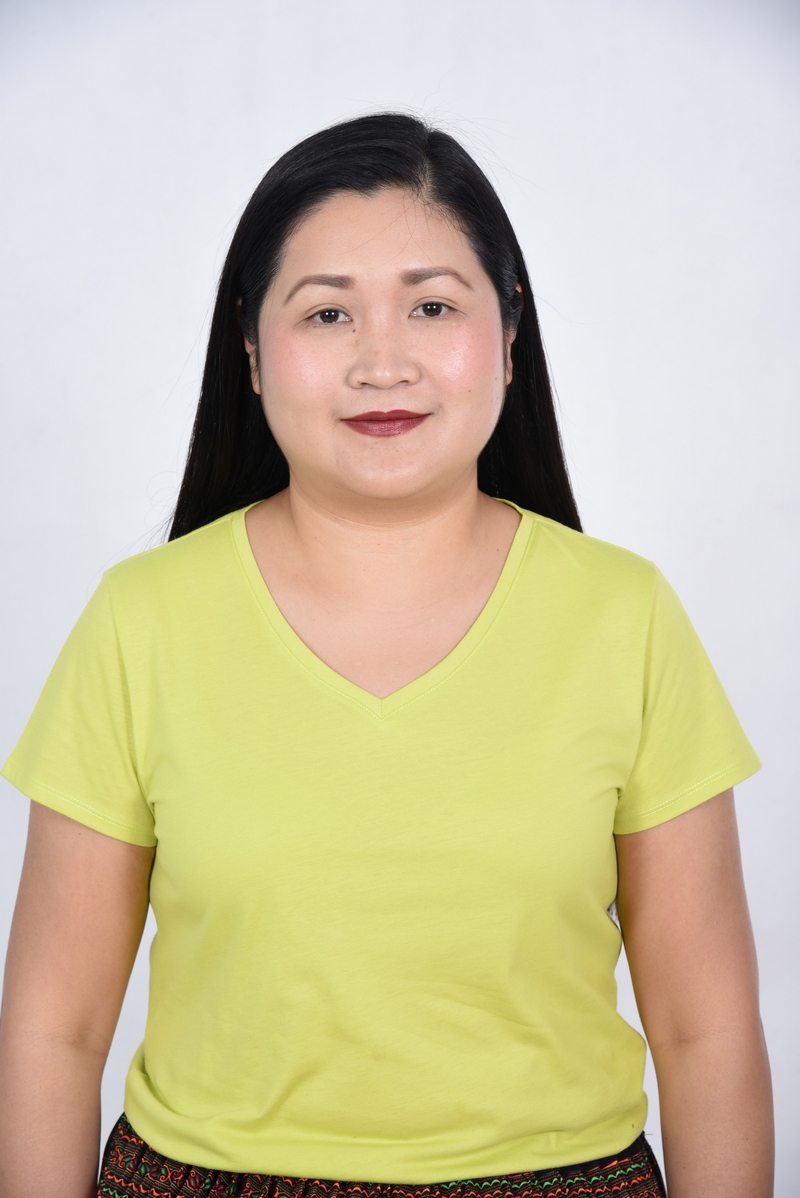 AthimaPenduanSasipasAthima THEERAWATTANASIRIKULKritharat PHOLPHAKASasipas CHERDSANGathima.t@lfib.ac.thkritharat.p@lfib.ac.thsasipas.c@lfib.ac.th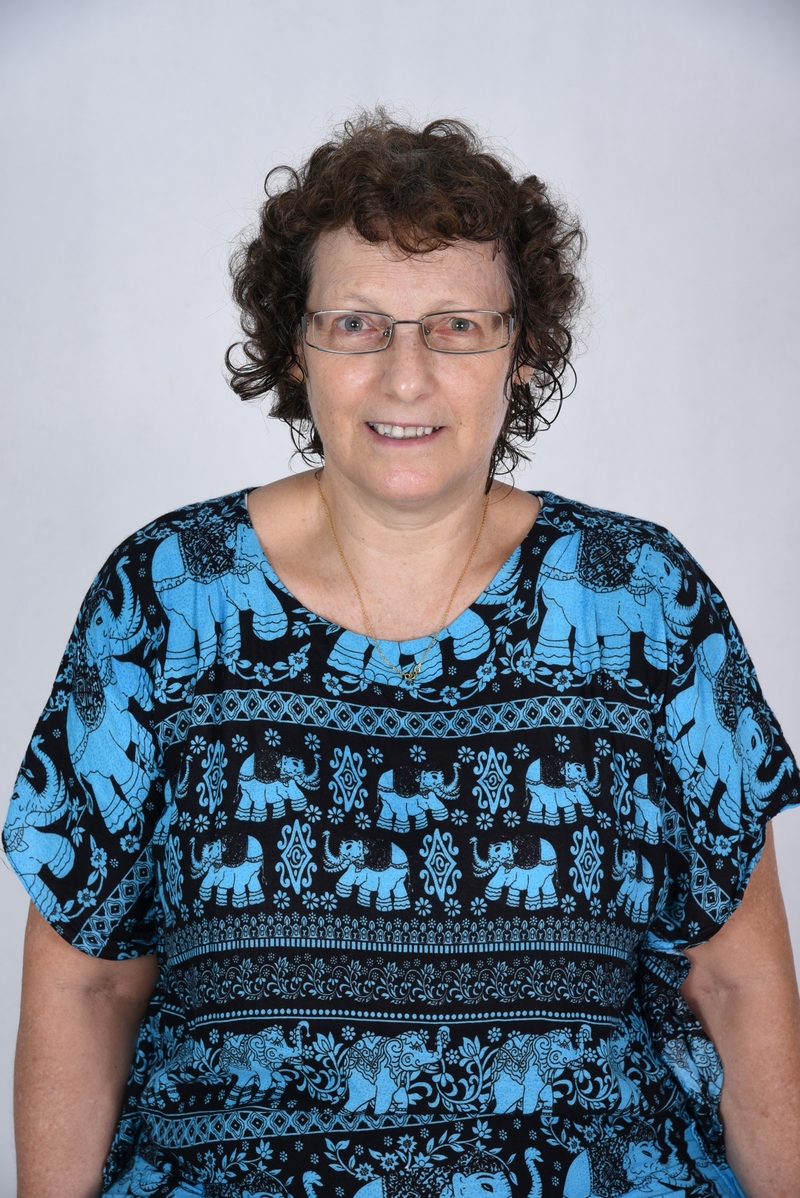 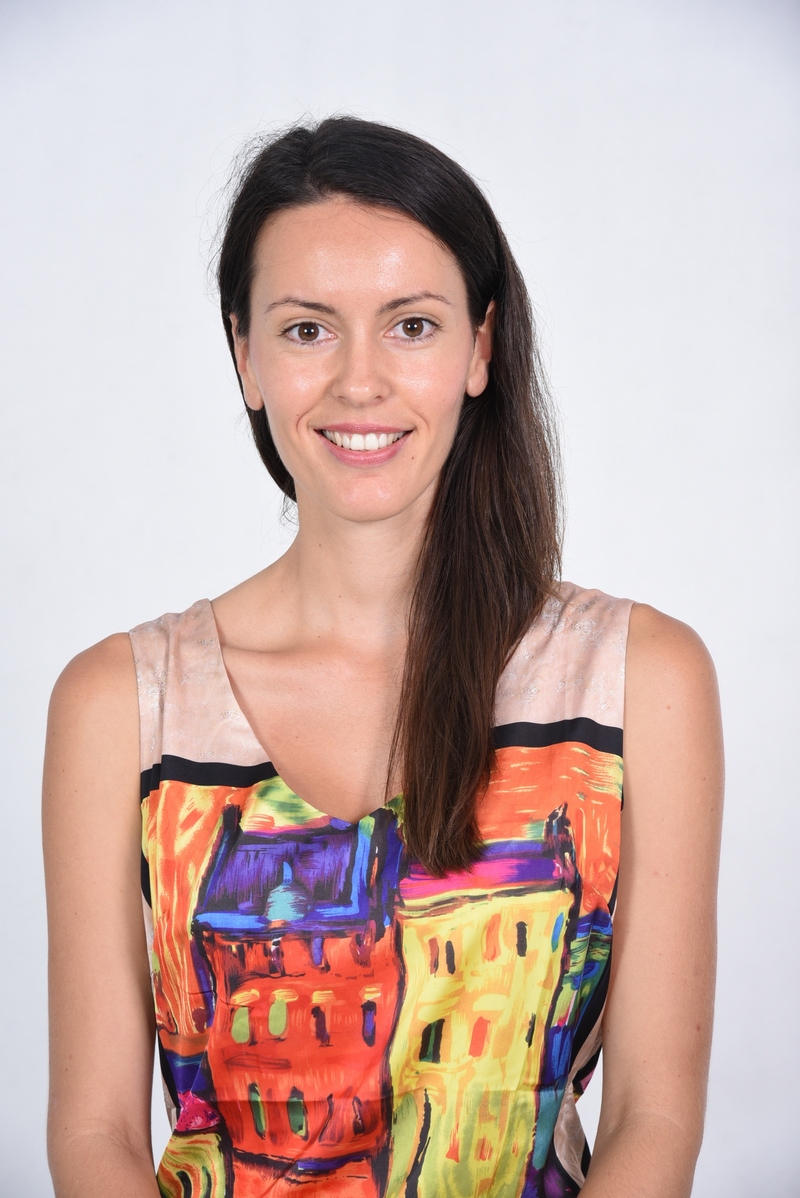 CE1 – CE2 – CM1 – CM2CP – CM2 – EMILE SciencesLyne Sarra-BournetMaria Horvathoval.sarra@lfib.ac.thm.horvathova@lfib.ac.th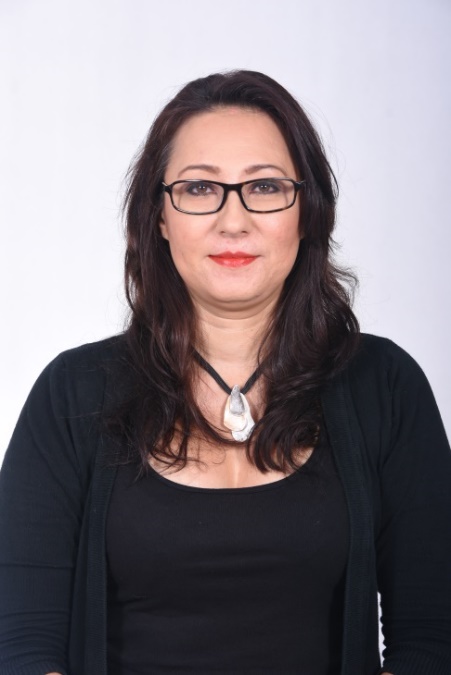 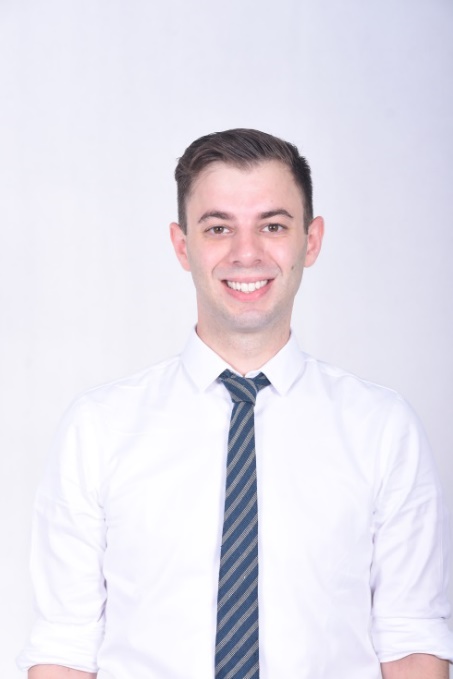 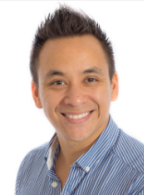 CPCE1CE2Debbie RamseyChris IsaacAnh Tuan Duong-Vand.ramsey@lfib.ac.thc.isaac@lfib.ac.that.dv@lfib.ac.th